		Accord		Concernant l’adoption de Règlements techniques harmonisés de l’ONU applicables aux véhicules à roues et aux équipements et pièces susceptibles d’être montés ou utilisés sur les véhicules à roues 
et les conditions de reconnaissance réciproque des homologations délivrées conformément à ces Règlements*(Révision 3, comprenant les amendements entrés en vigueur le 14 septembre 2017)_______________		Additif 16 : Règlement ONU no 17		Révision 6 − Amendement 1Complément 1 à la série 09 d’amendements − Date d’entrée en vigueur : 11janvier 2020		Prescriptions uniformes relatives à l’homologation des véhicules 
en ce qui concerne les sièges, leur ancrage et les appuie-tête	Le présent document est communiqué uniquement à titre d’information. Le texte authentique, juridiquement contraignant, est celui du document ECE/TRANS/WP.29/
2019/35.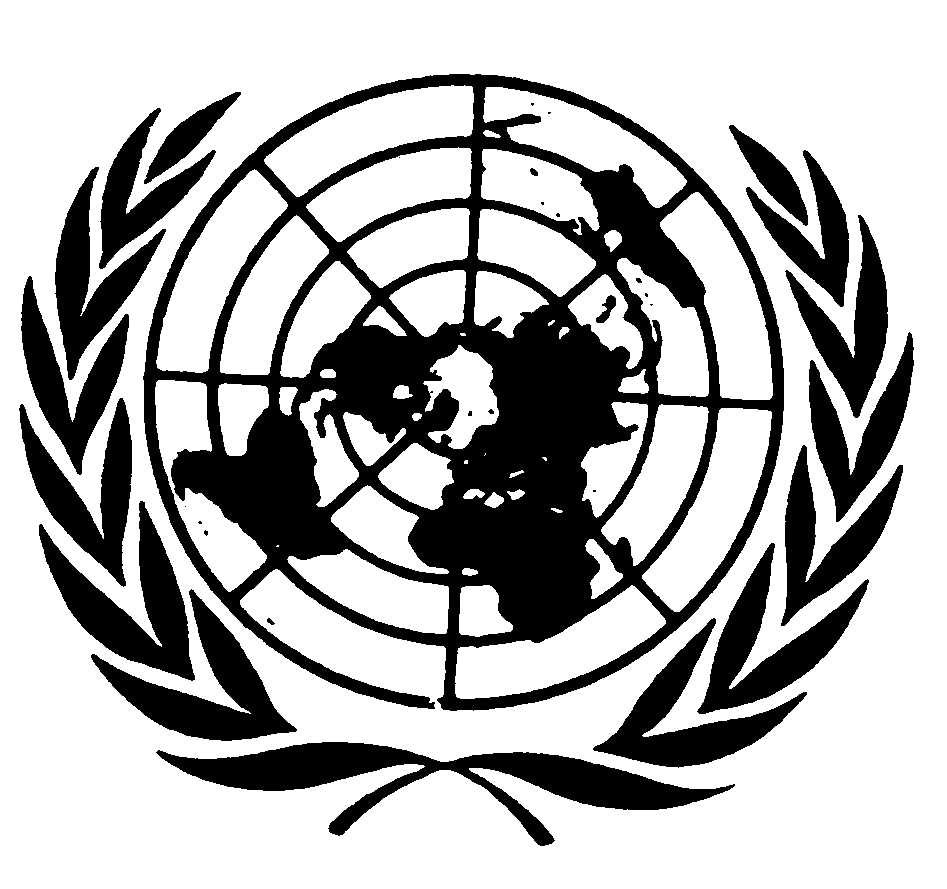 Paragraphe 1, domaine d’application, lire :		« 1.		Domaine d’application		Le présent Règlement s’applique :a)	Aux véhicules des catégories M1 et N en ce qui concerne la résistance des sièges, de leurs ancrages et de leurs appuie-tête ;b)	Aux véhicules des catégories M2 et M31 en ce qui concerne les sièges non visés par le Règlement no 80, en ce qui concerne la résistance des sièges, de leurs ancrages et de leurs appuie-tête ;c)	Aux véhicules de la catégorie M1 en ce qui concerne l’aménagement des parties arrière de leur dossier et la conception des dispositifs destinés à protéger leurs occupants contre le danger résultant du déplacement des bagages en cas de choc frontal.	Il ne s’applique pas aux véhicules en ce qui concerne les sièges faisant face vers le côté ou vers l’arrière et les appuie-tête équipant éventuellement ces sièges, à l’exception des véhicules des catégories M2 et M3 des classes A et I, sous réserve des dispositions du paragraphe 5.1.1. ».E/ECE/324/Rev.1/Add.16/Rev.6/Amend.1−E/ECE/TRANS/505/Rev.1/Add.16/Rev.6/Amend.1E/ECE/324/Rev.1/Add.16/Rev.6/Amend.1−E/ECE/TRANS/505/Rev.1/Add.16/Rev.6/Amend.117 janvier 2020